摩根新兴动力混合型证券投资基金2023年中期报告2023年6月30日基金管理人：摩根基金管理（中国）有限公司基金托管人：中国农业银行股份有限公司报告送出日期：二〇二三年八月三十一日1  重要提示及目录1.1 重要提示基金管理人的董事会、董事保证本报告所载资料不存在虚假记载、误导性陈述或重大遗漏，并对其内容的真实性、准确性和完整性承担个别及连带的法律责任。本中期报告已经三分之二以上独立董事签字同意，并由董事长签发。 基金托管人中国农业银行股份有限公司根据本基金合同规定，于2023年8月30日复核了本报告中的财务指标、净值表现、利润分配情况、财务会计报告、投资组合报告等内容，保证复核内容不存在虚假记载、误导性陈述或者重大遗漏。 基金管理人承诺以诚实信用、勤勉尽责的原则管理和运用基金资产，但不保证基金一定盈利。 基金的过往业绩并不代表其未来表现。投资有风险，投资者在作出投资决策前应仔细阅读本基金的招募说明书及其更新。 本报告中财务资料未经审计。 本基金乃依据中港基金互认安排已获香港证券及期货事务监察委员会（下称“香港证监会”）之认可在香港公开发售的内地基金。香港证监会认可不等于对该产品作出推介或认许，亦不是对该产品的商业利弊或表现作出保证，更不代表该产品适合所有投资者，或认许该产品适合任何个别投资者或任何类别的投资者。本报告期自2023年1月1日起至6月30日止。1.2 目录1  重要提示及目录	21.1 重要提示	22  基金简介	52.1 基金基本情况	52.2 基金产品说明	52.3 基金管理人和基金托管人	62.4 信息披露方式	62.5 其他相关资料	63  主要财务指标和基金净值表现	63.1 主要会计数据和财务指标	63.2 基金净值表现	74  管理人报告	104.1 基金管理人及基金经理情况	104.2 管理人对报告期内本基金运作遵规守信情况的说明	124.3 管理人对报告期内公平交易情况的专项说明	134.4 管理人对报告期内基金的投资策略和业绩表现的说明	134.5 管理人对宏观经济、证券市场及行业走势的简要展望	144.6 管理人对报告期内基金估值程序等事项的说明	144.7 管理人对报告期内基金利润分配情况的说明	144.8 报告期内管理人对本基金持有人数或基金资产净值预警情形的说明	145  托管人报告	145.1 报告期内本基金托管人遵规守信情况声明	145.2 托管人对报告期内本基金投资运作遵规守信、净值计算、利润分配等情况的说明	155.3 托管人对本中期报告中财务信息等内容的真实、准确和完整发表意见	156  半年度财务会计报告（未经审计）	156.1 资产负债表	156.2 利润表	166.3 净资产（基金净值）变动表	176.4 报表附注	197  投资组合报告	397.1 期末基金资产组合情况	397.2 报告期末按行业分类的股票投资组合	397.3 期末按公允价值占基金资产净值比例大小排序的所有股票投资明细	407.4报告期内股票投资组合的重大变动	427.5 期末按债券品种分类的债券投资组合	437.6期末按公允价值占基金资产净值比例大小排序的前五名债券投资明细	447.7 期末按公允价值占基金资产净值比例大小排序的所有资产支持证券投资明细	447.8 报告期末按公允价值占基金资产净值比例大小排序的前五名贵金属投资明细	447.9 期末按公允价值占基金资产净值比例大小排序的前五名权证投资明细	447.10 本基金投资股指期货的投资政策	447.11 报告期末本基金投资的国债期货交易情况说明	447.12 本报告期投资基金情况	447.13 投资组合报告附注	448  基金份额持有人信息	458.1 期末基金份额持有人户数及持有人结构	458.2 期末基金管理人的从业人员持有本基金的情况	458.3期末基金管理人的从业人员持有本开放式基金份额总量区间的情况	469  开放式基金份额变动	4610  重大事件揭示	4710.1基金份额持有人大会决议	4710.2基金管理人、基金托管人的专门基金托管部门的重大人事变动	4710.3涉及基金管理人、基金财产、基金托管业务的诉讼	4710.4基金投资策略的改变	4710.5为基金进行审计的会计师事务所情况	4710.6 管理人、托管人及其高级管理人员受稽查或处罚等情况	4710.6.1 管理人及其高级管理人员受稽查或处罚等情况	4710.6.2 托管人及其高级管理人员受稽查或处罚等情况	4710.7基金租用证券公司交易单元的有关情况	4810.8 其他重大事件	4911  影响投资者决策的其他重要信息	4912  备查文件目录	4912.1 备查文件目录	4912.2 存放地点	5012.3 查阅方式	502  基金简介2.1 基金基本情况2.2 基金产品说明2.3 基金管理人和基金托管人2.4 信息披露方式2.5 其他相关资料3  主要财务指标和基金净值表现3.1 主要会计数据和财务指标金额单位：人民币元注：本期已实现收益指基金本期利息收入、投资收益、其他收入(不含公允价值变动收益)扣除相关费用后的余额，本期利润为本期已实现收益加上本期公允价值变动收益。 上述基金业绩指标不包括持有人认购或交易基金的各项费用（例如，开放式基金的申购赎回费、红利再投资费、基金转换费等），计入费用后实际收益水平要低于所列数字。3.2 基金净值表现3.2.1 基金份额净值增长率及其与同期业绩比较基准收益率的比较摩根新兴动力混合A类摩根新兴动力混合H类摩根新兴动力混合C类3.2.2自基金合同生效以来基金份额累计净值增长率变动及其与同期业绩比较基准收益率变动的比较摩根新兴动力混合型证券投资基金份额累计净值增长率与业绩比较基准收益率历史走势对比图（2011年7月13日至2023年6月30日）摩根新兴动力混合A类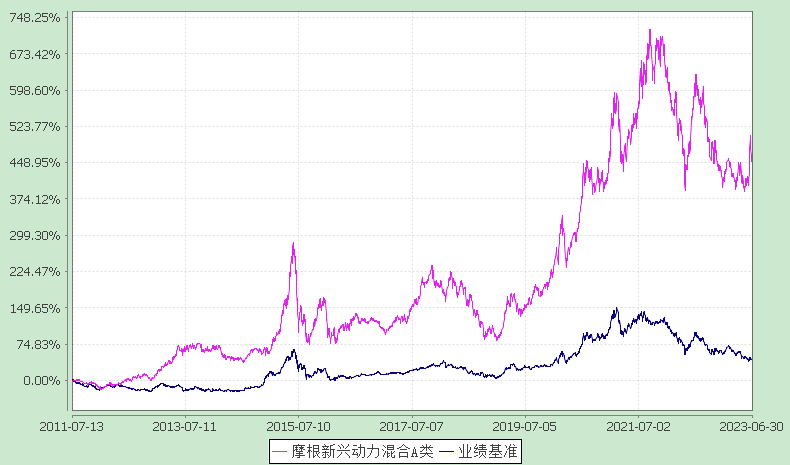 注：本基金合同生效日为2011年7月13日， 图示的时间段为合同生效日至本报告期末。本基金建仓期为本基金合同生效日起6个月，建仓期结束时资产配置比例符合本基金基金合同规定。本基金自2020年1月1日起，业绩比较基准自“沪深300指数收益率*80%+上证国债指数收益率*20%”修改为“中国战略新兴产业成份指数收益率*85%+上证国债指数收益率*15%”。摩根新兴动力混合H类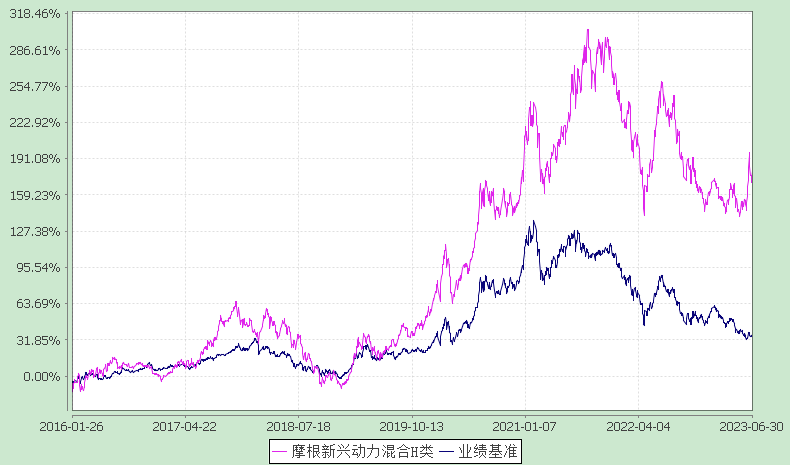 注：本基金本类份额生效日为2016年1月26日，图示的时间段为本类份额生效日至本报告期末。本基金建仓期为本基金合同生效日起6个月，建仓期结束时资产配置比例符合本基金基金合同规定。本基金自2020年1月1日起，业绩比较基准自“沪深300指数收益率*80%+上证国债指数收益率*20%”修改为“中国战略新兴产业成份指数收益率*85%+上证国债指数收益率*15%”。摩根新兴动力混合C类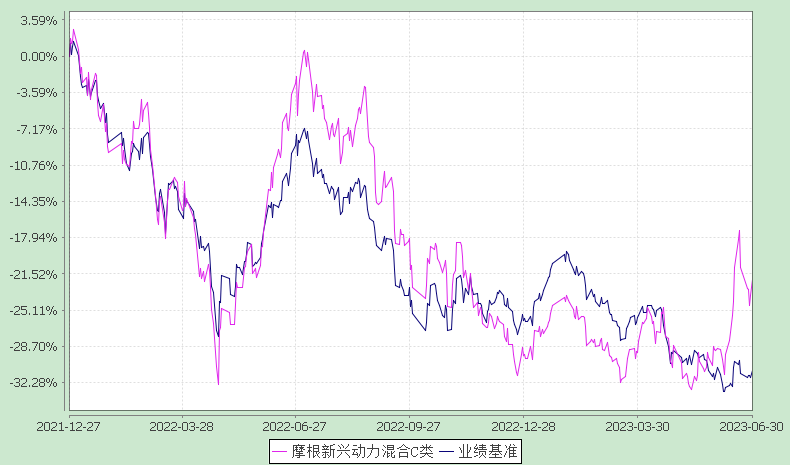 注：本基金自 2021年12月24日起增加C类份额，相关数据按实际存续期计算。本基金建仓期为本基金合同生效日起6个月，建仓期结束时资产配置比例符合本基金基金合同规定。本基金自2020年1月1日起，业绩比较基准自“沪深300指数收益率*80%+上证国债指数收益率*20%”修改为“中国战略新兴产业成份指数收益率*85%+上证国债指数收益率*15%”。4  管理人报告4.1 基金管理人及基金经理情况4.1.1 基金管理人及其管理基金的经验摩根基金管理（中国）有限公司经中国证券监督管理委员会批准，于2004年5月12日正式成立，注册资本为2.5亿元人民币，注册地上海。2023年1月19日，经中国证监会批准，本公司原股东之一上海国际信托有限公司将其持有的本公司51%股权，与原另一股东JPMorgan Asset Management (UK) Limited将其持有的本公司49%股权转让给摩根资产管理控股公司（JPMorgan Asset Management Holdings Inc.），从而摩根资产管理控股公司取得本公司全部股权。2023年4月10日，基金管理人的名称由“上投摩根基金管理有限公司”变更为“摩根基金管理（中国）有限公司”。截至 2023年6月底，公司旗下运作的基金共有八十七只，均为开放式基金，分别是：摩根中国优势证券投资基金、摩根货币市场基金、摩根阿尔法混合型证券投资基金、摩根双息平衡混合型证券投资基金、摩根成长先锋混合型证券投资基金、摩根内需动力混合型证券投资基金、摩根亚太优势混合型证券投资基金(QDII)、摩根双核平衡混合型证券投资基金、摩根中小盘混合型证券投资基金、摩根纯债债券型证券投资基金、摩根行业轮动混合型证券投资基金、摩根大盘蓝筹股票型证券投资基金、摩根全球新兴市场混合型证券投资基金(QDII)、摩根新兴动力混合型证券投资基金、摩根强化回报债券型证券投资基金、摩根健康品质生活混合型证券投资基金、摩根全球天然资源混合型证券投资基金(QDII)、摩根核心优选混合型证券投资基金、摩根智选30混合型证券投资基金、摩根成长动力混合型证券投资基金、摩根转型动力灵活配置混合型证券投资基金、摩根双债增利债券型证券投资基金、摩根核心成长股票型证券投资基金、摩根民生需求股票型证券投资基金、摩根纯债丰利债券型证券投资基金、摩根天添盈货币市场基金、摩根天添宝货币市场基金、摩根安全战略股票型证券投资基金、摩根卓越制造股票型证券投资基金、摩根整合驱动灵活配置混合型证券投资基金、摩根动态多因子策略灵活配置混合型证券投资基金、摩根智慧互联股票型证券投资基金、摩根科技前沿灵活配置混合型证券投资基金、摩根新兴服务股票型证券投资基金、摩根医疗健康股票型证券投资基金、摩根中国世纪灵活配置混合型证券投资基金(QDII)、摩根全球多元配置证券投资基金(QDII-FOF)、摩根安通回报混合型证券投资基金、摩根丰瑞债券型证券投资基金、摩根标普港股通低波红利指数型证券投资基金、摩根量化多因子灵活配置混合型证券投资基金、摩根安隆回报混合型证券投资基金、摩根创新商业模式灵活配置混合型证券投资基金、摩根富时发达市场REITs指数型证券投资基金(QDII)、摩根香港精选港股通混合型证券投资基金、摩根尚睿混合型基金中基金(FOF)、摩根安裕回报混合型证券投资基金、摩根欧洲动力策略股票型证券投资基金(QDII)、摩根核心精选股票型证券投资基金、摩根动力精选混合型证券投资基金、摩根中国生物医药混合型证券投资基金(QDII)、摩根领先优选混合型证券投资基金、摩根日本精选股票型证券投资基金(QDII)、摩根锦程均衡养老目标三年持有期混合型基金中基金(FOF)、摩根瑞益纯债债券型证券投资基金、摩根慧选成长股票型证券投资基金、摩根瑞泰38个月定期开放债券型证券投资基金、摩根锦程稳健养老目标一年持有期混合型基金中基金(FOF)、摩根MSCI中国A股交易型开放式指数证券投资基金、摩根研究驱动股票型证券投资基金、摩根MSCI中国A股交易型开放式指数证券投资基金联接基金、摩根瑞盛87个月定期开放债券型证券投资基金、摩根慧见两年持有期混合型证券投资基金、摩根远见两年持有期混合型证券投资基金、摩根安享回报一年持有期债券型证券投资基金、摩根行业睿选股票型证券投资基金、摩根优势成长混合型证券投资基金、摩根安荣回报混合型证券投资基金、摩根中债1-3年国开行债券指数证券投资基金、摩根景气甄选混合型证券投资基金、摩根均衡优选混合型证券投资基金、摩根中证沪港深科技100交易型开放式指数证券投资基金、摩根月月盈30天滚动持有发起式短债债券型证券投资基金、摩根恒生科技交易型开放式指数证券投资基金(QDII)、摩根全景优势股票型证券投资基金、摩根沃享远见一年持有期混合型证券投资基金、摩根鑫睿优选一年持有期混合型证券投资基金、摩根博睿均衡一年持有期混合型基金中基金(FOF)、摩根中证创新药产业交易型开放式指数证券投资基金、摩根慧享成长混合型证券投资基金、摩根瑞享纯债债券型证券投资基金、摩根中证碳中和60交易型开放式指数证券投资基金、摩根沪深300指数增强型发起式证券投资基金、摩根标普500指数型发起式证券投资基金(QDII)、摩根锦颐养老目标日期2035三年持有期混合型发起式基金中基金(FOF)、摩根海外稳健配置混合型证券投资基金(QDII-FOF)、摩根时代睿选股票型证券投资基金。4.1.2 基金经理（或基金经理小组）及基金经理助理的简介注：1. 任职日期和离任日期均指根据公司决定确定的聘任日期和解聘日期。2. 杜猛先生为本基金首任基金经理，其任职日期指本基金基金合同生效之日。 3. 证券从业的含义遵从行业协会《证券业从业人员资格管理办法》的相关规定。4.2 管理人对报告期内本基金运作遵规守信情况的说明在本报告期内，基金管理人不存在损害基金份额持有人利益的行为，勤勉尽责地为基金份额持有人谋求利益。基金管理人遵守了《证券投资基金法》及其他有关法律法规、本基金基金合同的规定。除以下情况外，基金经理对个股和投资组合的比例遵循了投资决策委员会的授权限制，基金投资比例符合基金合同和法律法规的要求：本基金曾出现个别由于市场原因引起的投资组合的投资指标被动偏离相关比例要求的情形，但已在规定时间内调整完毕。4.3 管理人对报告期内公平交易情况的专项说明4.3.1 公平交易制度的执行情况报告期内，本公司继续贯彻落实《证券投资基金管理公司公平交易制度指导意见》等相关法律法规和公司内部公平交易流程的各项要求，严格规范境内上市股票、债券的一级市场申购和二级市场交易等活动，通过系统和人工相结合的方式进行交易执行和监控分析，以确保本公司管理的不同投资组合在授权、研究分析、投资决策、交易执行、业绩评估等投资管理活动相关的环节均得到公平对待。对于交易所市场投资活动，本公司执行集中交易制度，确保不同投资组合在买卖同一证券时，按照时间优先、比例分配的原则在各投资组合间公平分配交易量；对于银行间市场投资活动，本公司通过对手库控制和交易室询价机制，严格防范对手风险并检查价格公允性；对于申购投资行为，本公司遵循价格优先、比例分配的原则，根据事前独立申报的价格和数量对交易结果进行公平分配。报告期内，通过对不同投资组合之间的收益率差异比较、对同向交易和反向交易的交易时机和交易价差监控分析，未发现整体公平交易执行出现异常的情况。4.3.2 异常交易行为的专项说明报告期内，通过对交易价格、交易时间、交易方向等的抽样分析，公司未发现存在异常交易行为。报告期内，所有投资组合参与的交易所公开竞价同日反向交易成交较少的单边交易量超过该证券当日成交量的5%的情形：无。 4.4 管理人对报告期内基金的投资策略和业绩表现的说明4.4.1报告期内基金投资策略和运作分析2023年上半年市场先扬后抑，在年初时市场预期社会经济活动开始恢复正常，经济会有一个较为强劲的复苏，一季度的经济数据似乎也证明了这一点。但是随着二季度宏观数据的陆续出台，投资以及消费增长都较为乏力，从而引发了对经济继续下行的担忧，与此相关的股票明显承压。但是在另一方面，由于人工智能在今年的突破性发展，我们也看到与此相关的通信、计算机、传媒等行业的股票获得了较大幅度的上涨，不同行业之间的表现出现了较大程度的分化。对于人工智能的发展，我们投入了较大的力量去跟踪和研究，并重点投资了能够参与到全球产业链的优质公司，创造了较好的超额收益。4.4.2 报告期内基金的业绩表现本报告期摩根新兴动力A份额净值增长率为:11.38%，同期业绩比较基准收益率为:-7.22%摩根新兴动力C份额净值增长率为:11.11%，同期业绩比较基准收益率为:-7.22%摩根新兴动力H份额净值增长率为:11.34%，同期业绩比较基准收益率为:-7.22%。4.5 管理人对宏观经济、证券市场及行业走势的简要展望展望2023年，中国经济仍然是一个弱复苏的过程，经济会按照自有的惯性去发展。站在当下的时点，不管是经济还是证券市场，信心的修复可能是最重要的。我们对市场并不是那么悲观，最大的理由来自于经过了两年多的调整，A股市场包括港股市场的估值已经回落到了合理甚至部分低估的状态。有价值的资产不会永远处在这种状态，需要的只是多一些耐心。我们会重点跟踪两个方向，一是以人工智能为代表，未来5-10年前沿产业发展所带来的机会，二是过去几年经历过深度回调，目前估值合理甚至低估的优质行业。从更长期看，新兴产业的崛起有望成为中国未来10-20年经济增长的最大动力，证券市场最大的投资机会或也将来源于此，我们更看好未来几年科技行业的市场表现。我们将充分深入研究，寻找新兴产业中长期成长的公司，力争为基金持有人创造持续稳定收益。4.6 管理人对报告期内基金估值程序等事项的说明本公司的基金估值和会计核算由基金会计部负责，根据相关的法律法规规定、基金合同的约定，制定了内部控制措施，对基金估值和会计核算的各个环节和整个流程进行风险控制，目的是保证基金估值和会计核算的准确性。基金会计部人员均具备基金从业资格和相关工作经历。本公司成立了估值委员会，并制订有关议事规则。估值委员会成员包括公司管理层、督察长、基金会计、风险管理等方面的负责人，所有相关成员均具有丰富的证券基金行业从业经验。公司估值委员会对估值事项发表意见，评估基金估值的公允性和合理性。基金经理参加估值委员会会议，参与估值程序和估值技术的讨论。估值委员会各方不存在任何重大利益冲突。4.7 管理人对报告期内基金利润分配情况的说明无。4.8 报告期内管理人对本基金持有人数或基金资产净值预警情形的说明无。5  托管人报告5.1 报告期内本基金托管人遵规守信情况声明在托管本基金的过程中，本基金托管人中国农业银行股份有限公司严格遵守《中华人民共和国证券投资基金法》相关法律法规的规定以及基金合同、托管协议的约定，对本基金基金管理人—摩根基金管理（中国）有限公司2023 年 1 月 1 日至 2023年6月30日基金的投资运作，进行了认真、独立的会计核算和必要的投资监督，认真履行了托管人的义务，没有从事任何损害基金份额持有人利益的行为。5.2 托管人对报告期内本基金投资运作遵规守信、净值计算、利润分配等情况的说明本托管人认为,摩根基金管理（中国）有限公司在本基金的投资运作、基金资产净值的计算、基金份额申购赎回价格的计算、基金费用开支及利润分配等问题上，不存在损害基金份额持有人利益的行为；在报告期内，严格遵守了《中华人民共和国证券投资基金法》等有关法律法规，在各重要方面的运作严格按照基金合同的规定进行。报告期内，本基金未实施利润分配。5.3 托管人对本中期报告中财务信息等内容的真实、准确和完整发表意见本托管人认为，摩根基金管理（中国）有限公司的信息披露事务符合《公开募集证券投资基金信息披露管理办法》及其他相关法律法规的规定，基金管理人所编制和披露的本基金中期报告中的财务指标、净值表现、收益分配情况、财务会计报告、投资组合报告等信息真实、准确、完整，未发现有损害基金持有人利益的行为。6  半年度财务会计报告（未经审计）6.1 资产负债表会计主体：摩根新兴动力混合型证券投资基金报告截止日：2023年6月30日单位：人民币元注：报告截止日2023年6月30日,基金份额总额:996,828,301.85份,其中:A类,基金份额净值:5.6986元,基金份额:920,171,278.46份,C类,基金份额净值:5.6599元,基金份额:47,563,941.75份,H类,基金份额净值:5.7073元,基金份额:29,093,081.64份。6.2 利润表会计主体：摩根新兴动力混合型证券投资基金本报告期：2023年1月1日至2023年6月30日单位：人民币元6.3 净资产（基金净值）变动表会计主体：摩根新兴动力混合型证券投资基金本报告期：2023年1月1日至2023年6月30日单位：人民币元报表附注为财务报表的组成部分。本报告6.1至6.4，财务报表由下列负责人签署：基金管理人负责人：王琼慧，主管会计工作负责人：王敏，会计机构负责人：俞文涵6.4 报表附注6.4.1 基金基本情况摩根新兴动力混合型证券投资基金(原名为上投摩根新兴动力混合型证券投资基金，以下简称“本基金”)经中国证券监督管理委员会(以下简称“中国证监会”)证监许可[2011]604号《关于核准上投摩根新兴动力股票型证券投资基金募集的批复》核准，由摩根基金管理(中国)有限公司(原上投摩根基金管理有限公司，已于2023年4月10日办理完成工商变更登记)依照《中华人民共和国证券投资基金法》和《上投摩根新兴动力股票型证券投资基金基金合同》负责公开募集。本基金为契约型开放式，存续期限不定，首次设立募集不包括认购资金利息共募集人民币459,128,666.54元，业经普华永道中天会计师事务所有限公司普华永道中天验字(2011)第277号验资报告予以验证。经向中国证监会备案，《上投摩根新兴动力股票型证券投资基金基金合同》于2011年7月13日正式生效，基金合同生效日的基金份额总额为459,174,298.92份基金份额，其中认购资金利息折合45,632.38份基金份额。本基金的基金管理人为摩根基金管理(中国)有限公司，基金托管人为中国农业银行股份有限公司。根据摩根基金管理(中国)有限公司2023年4月12日发布的《关于公司法定名称变更的公告》，本基金管理人的中文法定名称由“上投摩根基金管理有限公司”变更为“摩根基金管理(中国)有限公司”。根据同一天发布的《摩根基金管理(中国)有限公司关于旗下基金更名事宜的公告》，上投摩根新兴动力混合型证券投资基金自该日起更名为摩根新兴动力混合型证券投资基金。根据《上投摩根基金管理有限公司关于旗下部分基金增设C类基金份额并修改基金合同和托管协议的公告》以及更新的《摩根新兴动力混合型证券投资基金招募说明书》的有关规定，自2021年12月24日起，本基金根据认购/申购费用与销售服务费收取方式的不同，将基金份额分为不同的类别。在投资人认购/申购时收取认购/申购费用，但不从本类别基金资产中计提销售服务费的，称为A类基金份额；在投资人认购/申购时不收取认购/申购费用，而从本类别基金资产中计提销售服务费的，称为C类基金份额。本基金A类基金份额和C类基金份额分别设置代码。由于基金费用的不同，本基金A类基金份额和C类基金份额将分别计算基金份额净值，计算公式为计算日各类别基金资产净值除以计算日发售在外的该类别基金份额总数。根据《关于上投摩根新兴动力混合型证券投资基金增设基金份额类别并修改基金合同的公告》以及更新的《摩根新兴动力混合型证券投资基金招募说明书》的有关规定，自2015年7月24日起，本基金根据销售对象的不同，将基金份额分为不同的类别。在中国内地销售的、为中国内地投资者设立的份额，称为A类基金份额或C类基金份额；在中国香港地区销售的、为中国香港投资者设立的份额，称为H类基金份额。本基金A类基金份额、C类基金份额、H类基金份额单独设置基金代码，分别计算和公告基金份额净值和基金份额累计净值。除非基金管理人在未来条件成熟后另行公告开通相关业务，本基金A类基金份额、C类基金份额和H类基金份额之间不得互相转换。根据2014年中国证监会令第104号《公开募集证券投资基金运作管理办法》，上投摩根新兴动力股票型证券投资基金于2015年7月21日公告后更名为上投摩根新兴动力混合型证券投资基金。根据《中华人民共和国证券投资基金法》和《摩根新兴动力混合型证券投资基金基金合同》的有关规定，本基金的投资范围为具有良好流动性的金融工具，包括国内依法发行上市的股票(包含中小板、创业板及其他经中国证监会核准上市的股票)、存托凭证、债券、货币市场工具、权证、资产支持证券以及法律法规或中国证监会允许基金投资的其他金融工具，但须符合中国证监会的相关规定。本基金的投资组合比例为：股票等权益类资产占基金资产的60%-95%，债券等固定收益类资产占基金资产的0-40%，权证投资占基金资产净值的0-3%，现金或到期日在一年期以内的政府债券不低于基金资产净值的5%，其中现金不包括结算备付金、存出保证金、应收申购款等。本基金将不低于80%的股票资产投资于新兴产业中的优质上市公司和传统产业中具备新成长动力的上市公司股票。本基金的业绩比较基准为：中国战略新兴产业成份指数收益率×85%+上证国债指数收益率×15%。本财务报表由本基金的基金管理人摩根基金管理(中国)有限公司于2023年8月30日批准报出。6.4.2 会计报表的编制基础本基金的财务报表按照财政部于2006年2月15日及以后期间颁布的《企业会计准则－基本准则》、各项具体会计准则、《资产管理产品相关会计处理规定》及其他相关规定(以下合称“企业会计准则”)、中国证监会颁布的《证券投资基金信息披露XBRL模板第3号<年度报告和中期报告>》、中国证券投资基金业协会(以下简称“中国基金业协会”)颁布的《证券投资基金会计核算业务指引》、《摩根新兴动力混合型证券投资基金基金合同》和在财务报表附注6.4.4所列示的中国证监会、中国基金业协会发布的有关规定及允许的基金行业实务操作编制。本财务报表以持续经营为基础编制。6.4.3 遵循企业会计准则及其他有关规定的声明本基金2023年上半年度财务报表符合企业会计准则的要求，真实、完整地反映了本基金2023年6月30日的财务状况以及2023年上半年度的经营成果和净资产变动情况等有关信息。6.4.4 本报告期所采用的会计政策、会计估计与最近一期年度报告相一致的说明本基金本报告期所采用的会计政策、会计估计与最近一期年度会计报表所采用的会计政策、会计估计一致。6.4.5 会计政策和会计估计变更以及差错更正的说明6.4.5.1会计政策变更的说明本基金本报告期未发生会计政策变更。6.4.5.2会计估计变更的说明本基金本报告期未发生会计估计变更。6.4.5.3差错更正的说明本基金在本报告期间无须说明的会计差错更正。6.4.6 税项根据财政部、国家税务总局财税[2002]128号《关于开放式证券投资基金有关税收问题的通知》、财税[2008]1号《关于企业所得税若干优惠政策的通知》、财税[2012]85号《关于实施上市公司股息红利差别化个人所得税政策有关问题的通知》、财税[2015]101号《关于上市公司股息红利差别化个人所得税政策有关问题的通知》、财税[2015]125号《关于内地与香港基金互认有关税收政策的通知》、财税[2016]36号《关于全面推开营业税改征增值税试点的通知》、财税[2016]46号《关于进一步明确全面推开营改增试点金融业有关政策的通知》、财税[2016]70号《关于金融机构同业往来等增值税政策的补充通知》、财税[2016]140号《关于明确金融 房地产开发 教育辅助服务等增值税政策的通知》、财税[2017]2号《关于资管产品增值税政策有关问题的补充通知》、财税[2017]56号《关于资管产品增值税有关问题的通知》、财税[2017]90号《关于租入固定资产进项税额抵扣等增值税政策的通知》及其他相关财税法规和实务操作，主要税项列示如下：(1) 资管产品运营过程中发生的增值税应税行为，以资管产品管理人为增值税纳税人。资管产品管理人运营资管产品过程中发生的增值税应税行为，暂适用简易计税方法，按照3%的征收率缴纳增值税。对证券投资基金管理人运用基金买卖股票、债券的转让收入免征增值税，对国债、地方政府债以及金融同业往来利息收入亦免征增值税。资管产品管理人运营资管产品提供的贷款服务，以产生的利息及利息性质的收入为销售额。(2) 对基金从证券市场中取得的收入，包括买卖股票、债券的差价收入，股票的股息、红利收入，债券的利息收入及其他收入，暂不征收企业所得税。(3) 对于内地投资者持有的基金类别，对基金取得的企业债券利息收入，应由发行债券的企业在向基金支付利息时代扣代缴20%的个人所得税。对基金从上市公司取得的股息红利所得，持股期限在1个月以内(含1个月)的，其股息红利所得全额计入应纳税所得额；持股期限在1个月以上至1年(含1年)的，暂减按50%计入应纳税所得额；持股期限超过1年的，暂免征收个人所得税。对基金持有的上市公司限售股，解禁后取得的股息、红利收入，按照上述规定计算纳税，持股时间自解禁日起计算；解禁前取得的股息、红利收入继续暂减按50%计入应纳税所得额。上述所得统一适用20%的税率计征个人所得税。对于香港市场投资者通过基金互认持有的基金类别，对基金取得的企业债券利息收入，应由发行债券的企业在向该内地基金分配利息时按照7%的税率代扣代缴所得税。对基金从上市公司取得的股息红利所得，应由内地上市公司向该内地基金分配股息红利时按照10%的税率代扣代缴所得税。(4) 基金卖出股票按0.1%的税率缴纳股票交易印花税，买入股票不征收股票交易印花税。(5) 本基金的城市维护建设税、教育费附加和地方教育附加等税费按照实际缴纳增值税额的适用比例计算缴纳。6.4.7重要财务报表项目的说明6.4.7.1 银行存款单位：人民币元6.4.7.2 交易性金融资产单位：人民币元6.4.7.3 衍生金融资产/负债6.4.7.3.1 衍生金融资产/负债期末余额无余额。6.4.7.4 买入返售金融资产无余额。6.4.7.5 其他资产无余额。6.4.7.6 其他负债单位：人民币元6.4.7.7 实收基金摩根新兴动力混合A类金额单位：人民币元摩根新兴动力混合H类金额单位：人民币元摩根新兴动力混合C类金额单位：人民币元注：申购含转换入份额；赎回含转换出份额。6.4.7.8 未分配利润摩根新兴动力混合A类单位：人民币元摩根新兴动力混合H类单位：人民币元摩根新兴动力混合C类单位：人民币元6.4.7.9 存款利息收入单位：人民币元6.4.7.10 股票投资收益单位：人民币元6.4.7.11债券投资收益6.4.7.11.1债券投资收益项目构成                      单位：人民币元 6.4.7.11.2债券投资收益——买卖债券差价收入无。6.4.7.12 衍生工具收益无。6.4.7.13 股利收益单位：人民币元6.4.7.14 公允价值变动收益单位：人民币元6.4.7.15 其他收入单位：人民币元注：1. 本基金的赎回费率按持有期间递减，赎回费总额的25%归入基金资产。2. 本基金的转换费由申购补差费和转出基金的赎回费两部分构成，其中转出基金的赎回费的25%归入转出基金的基金资产。6.4.7.16 其他费用单位：人民币元6.4.8 或有事项、资产负债表日后事项的说明6.4.8.1或有事项截至资产负债表日，本基金并无须作披露的或有事项。6.4.8.2资产负债表日后事项截至财务报表报出日，本基金并无须作披露的资产负债表日后事项。6.4.9 关联方关系6.4.9.1本报告期存在控制关系或其他重大利害关系的关联方发生变化的情况根据中国证监会证监许可(2023)151 号《关于核准上投摩根基金管理有限公司变更股东、实际控制人的批复》，核准摩根资产管理控股公司(JPMorgan Asset Management Holdings Inc.)成为上投摩根基金管理有限公司主要股东；核准摩根大通公司(JPMorgan Chase &Co. )成为上投摩根基金管理有限公司实际控制人；对摩根资产管理控股公司依法受让上投摩根基金管理有限公司 2.5 亿元出资(占注册资本比例 100%)无异议。相关股权变更工商变更手续于 2023 年 3 月 24 日完成。公司股东由摩根资产管理(英国)有限公司及上海浦东发展银行股份有限公司变更为摩根资产管理控股公司。6.4.9.2 本报告期与基金发生关联交易的各关联方注：下述关联交易均在正常业务范围内按一般商业条款订立。6.4.10 本报告期及上年度可比期间的关联方交易6.4.10.1 通过关联方交易单元进行的交易无。6.4.10.2 关联方报酬6.4.10.2.1 基金管理费单位：人民币元注：支付基金管理人的管理人报酬按前一日基金资产净值1.5%的年费率计提，逐日累计至每月月底，按月支付。其计算公式为：日管理人报酬＝前一日基金资产净值 X 1.5% / 当年天数。6.4.10.2.2 基金托管费单位：人民币元注：支付基金托管人的托管费按前一日基金资产净值0.25%的年费率计提，逐日累计至每月月底，按月支付。其计算公式为：日托管费＝前一日基金资产净值 X 0.25% / 当年天数。6.4.10.2.3 销售服务费单位：人民币元注：支付基金销售机构的销售服务费按前一日C类基金份额资产净值0.5%的年费率计提，逐日累计至每月月底，按月支付给上基金管理人，再由基金管理人计算并支付给各基金销售机构。其计算公式为：日销售服务费＝前一日C类基金份额资产净值 X 0.5% / 当年天数。6.4.10.3 与关联方进行银行间同业市场的债券(含回购)交易无。6.4.10.4报告期内转融通证券出借业务发生重大关联交易事项的说明6.4.10.4.1与关联方通过约定申报方式进行的适用固定期限费率的证券出借业务的情况无。6.4.10.4.2与关联方通过约定申报方式进行的适用市场化期限费率的证券出借业务的情况无。6.4.10.5 各关联方投资本基金的情况6.4.10.5.1 报告期内基金管理人运用固有资金投资本基金的情况份额单位：份注：上述基金管理人持有的份额包括基金管理人的高级管理人员、主要业务部门负责人、基金经理根据《基金管理公司绩效考核与薪酬管理指引》的要求，将一定比例的绩效薪酬购买本基金的部分。6.4.10.5.2 报告期末除基金管理人之外的其他关联方投资本基金的情况无。6.4.10.6 由关联方保管的银行存款余额及当期产生的利息收入单位：人民币元注：本基金的银行存款由基金托管人中国农业银行保管，按银行同业利率计息。6.4.10.7 本基金在承销期内参与关联方承销证券的情况无6.4.10.8 其他关联交易事项的说明6.4.10.8.1 其他关联交易事项的说明无。6.4.10.8.2 当期交易及持有基金管理人以及管理人关联方所管理基金产生的费用无。6.4.11 利润分配情况本报告期本基金未实施利润分配。6.4.12 期末（2023年6月30日）本基金持有的流通受限证券6.4.12.1 因认购新发/增发证券而于期末持有的流通受限证券无。6.4.12.2 期末持有的暂时停牌等流通受限股票无。6.4.12.3 期末债券正回购交易中作为抵押的债券6.4.12.3.1 银行间市场债券正回购无。6.4.12.3.2 交易所市场债券正回购无。6.4.13 金融工具风险及管理6.4.13.1 风险管理政策和组织架构本基金是一只进行主动投资的混合型证券投资基金，属于较高风险品种。本基金投资的金融工具主要包括股票投资、债券投资及权证投资等。本基金在日常经营活动中面临的与这些金融工具相关的风险主要包括信用风险、流动性风险及市场风险。本基金的基金管理人从事风险管理的主要目标是争取将以上风险控制在限定的范围之内，使本基金在风险和收益之间取得最佳的平衡以实现“预期风险和收益水平低于股票型基金，高于债券型基金和货币市场基金”的风险收益目标。本基金的基金管理人奉行全面风险管理体系的建设，董事会主要负责基金管理人风险管理战略和控制政策、协调突发重大风险等事项。董事会下设督察长，负责对基金管理人各业务环节合法合规运作的监督检查和基金管理人内部稽核监控工作，并可向基金管理人董事会和中国证监会直接报告。经营管理层下设风险评估联席会议，进行各部门管理程序的风险确认，并对各类风险予以事先充分的评估和防范，并进行及时控制和采取应急措施；在业务操作层面监察稽核部负责基金管理人各部门的风险控制检查，定期不定期对业务部门内部控制制度执行情况和遵循国家法律，法规及其他规定的执行情况进行检查，并适时提出修改建议；风险管理部负责投资限制指标体系的设定和更新，对于违反指标体系的投资进行监查和风险控制的评估，并负责协助各部门修正、修订内部控制作业制度，并对各部门的日常作业，依据风险管理的考评，定期或不定期对各项风险指标进行控管，并提出内控建议。本基金的基金管理人建立了以风险控制委员会为核心的、由督察长、风险控制委员会、风险管理部、监察稽核部和相关业务部门构成的风险管理架构体系。本基金的基金管理人对于金融工具的风险管理方法主要是通过定性分析和定量分析的方法去估测各种风险产生的可能损失。从定性分析的角度出发，判断风险损失的严重程度和出现同类风险损失的频度。而从定量分析的角度出发，根据本基金的投资目标，结合基金资产所运用金融工具特征通过特定的风险量化指标、模型，日常的量化报告，确定风险损失的限度和相应置信程度，及时可靠地对各种风险进行监督、检查和评估，并通过相应决策，将风险控制在可承受的范围内。6.4.13.2 信用风险信用风险是指基金在交易过程中因交易对手未履行合约责任，或者基金所投资证券之发行人出现违约、拒绝支付到期本息等情况，导致基金资产损失和收益变化的风险。本基金的基金管理人在交易前对交易对手的资信状况进行了充分的评估。本基金的银行存款存放在本基金的托管行中国农业银行，与该银行存款相关的信用风险不重大。本基金在交易所进行的交易均以中国证券登记结算有限责任公司为交易对手完成证券交收和款项清算，违约风险可能性很小；在银行间同业市场进行交易前均对交易对手进行信用评估并对证券交割方式进行限制以控制相应的信用风险。本基金的基金管理人建立了信用风险管理流程，通过对投资品种信用等级评估来控制证券发行人的信用风险，且通过分散化投资以分散信用风险。6.4.13.3 流动性风险流动性风险是指基金在履行与金融负债有关的义务时遇到资金短缺的风险。本基金的流动性风险一方面来自于基金份额持有人可随时要求赎回其持有的基金份额，另一方面来自于投资品种所处的交易市场不活跃而带来的变现困难或因投资集中而无法在市场出现剧烈波动的情况下以合理的价格变现。针对兑付赎回资金的流动性风险，本基金的基金管理人每日对本基金的申购赎回情况进行严密监控并预测流动性需求，保持基金投资组合中的可用现金头寸与之相匹配。本基金的基金管理人在基金合同中设计了巨额赎回条款，约定在非常情况下赎回申请的处理方式，控制因开放申购赎回模式带来的流动性风险，有效保障基金持有人利益。针对投资品种变现的流动性风险，本基金的基金管理人通过独立的风险管理部门设定流动性比例要求，对流动性指标进行持续的监测和分析，包括组合持仓集中度指标、组合在短时间内变现能力的综合指标、组合中变现能力较差的投资品种比例以及流通受限制的投资品种比例等。本基金投资于一家公司发行的股票市值不超过基金资产净值的10%，且本基金与由本基金的基金管理人管理的其他基金共同持有一家公司发行的证券不得超过该证券的10%。本基金所持大部分证券在证券交易所上市，其余亦可在银行间同业市场交易，均能以合理价格适时变现。6.4.13.3.1 报告期内本基金组合资产的流动性风险分析本基金的基金管理人在基金运作过程中严格按照《公开募集证券投资基金运作管理办法》及《公开募集开放式证券投资基金流动性风险管理规定》(自2017年10月1日起施行)等法规的要求对本基金组合资产的流动性风险进行管理，通过独立的风险管理部门对本基金的组合持仓集中度指标、流通受限制的投资品种比例以及组合在短时间内变现能力的综合指标等流动性指标进行持续的监测和分析。本基金投资于一家公司发行的证券市值不超过基金资产净值的10%，且本基金与由本基金的基金管理人管理的其他基金共同持有一家公司发行的证券不得超过该证券的10%。本基金与由本基金的基金管理人管理的其他开放式基金共同持有一家上市公司发行的可流通股票不得超过该上市公司可流通股票的15%(完全按照有关指数构成比例进行证券投资的开放式基金及中国证监会认定的特殊投资组合不受该比例限制)，本基金与由本基金的基金管理人管理的全部投资组合持有一家上市公司发行的可流通股票，不得超过该上市公司可流通股票的30%。本基金所持部分证券在证券交易所上市，其余亦可在银行间同业市场交易，部分基金资产流通暂时受限制不能自由转让的情况参见附注6.4.12。此外，本基金可通过卖出回购金融资产方式借入短期资金应对流动性需求，其上限一般不超过基金持有的债券投资的公允价值。本基金主动投资于流动性受限资产的市值合计不得超过基金资产净值的15%。本基金的基金管理人每日对基金组合资产中7个工作日可变现资产 的可变现价值进行审慎评估与测算，确保每日确认的净赎回申请不得超过7个工作日可变现资产的可变现价值。同时，本基金的基金管理人通过合理分散逆回购交易的到期日与交易对手的集中度；按照穿透原则对交易对手的财务状况、偿付能力及杠杆水平等进行必要的尽职调查与严格的准入管理，以及对不同的交易对手实施交易额度管理并进行动态调整等措施严格管理本基金从事逆回购交易的流动性风险和交易对手风险。此外，本基金的基金管理人建立了逆回购交易质押品管理制度：根据质押品的资质确定质押率水平；持续监测质押品的风险状况与价值变动以确保质押品按公允价值计算足额；并在与私募类证券资管产品及中国证监会认定的其他主体为交易对手开展逆回购交易时，可接受质押品的资质要求与基金合同约定的投资范围保持一致。综合上述各项流动性指标的监测结果及流动性风险管理措施的实施，本基金在本报告期内流动性情况良好。6.4.13.3.2 金融资产和金融负债的到期期限分析无。6.4.13.4 市场风险市场风险是指基金所持金融工具的公允价值或未来现金流量因所处市场各类价格因素的变动而发生波动的风险，包括利率风险、外汇风险和其他价格风险。6.4.13.4.1 利率风险利率风险是指金融工具的公允价值或现金流量受市场利率变动而发生波动的风险。利率敏感性金融工具均面临由于市场利率上升而导致公允价值下降的风险，其中浮动利率类金融工具还面临每个付息期间结束根据市场利率重新定价时对于未来现金流影响的风险。本基金的基金管理人定期对本基金面临的利率敏感性缺口进行监控，并通过调整投资组合的久期等方法对上述利率风险进行管理。本基金持有及承担的大部分金融资产和金融负债不计息，因此本基金的收入及经营活动的现金流量在很大程度上独立于市场利率变化。本基金持有的利率敏感性资产主要为银行存款、结算备付金及债券投资等。6.4.13.4.1.1 利率风险敞口单位：人民币元注：表中所示为本基金资产及负债的公允价值，并按照合约规定的利率重新定价日或到期日孰早者予以分类。6.4.13.4.2外汇风险外汇风险是指金融工具的公允价值或未来现金流量因外汇汇率变动而发生波动的风险。本基金的所有资产及负债以人民币计价，因此无重大外汇风险。6.4.13.4.3 其他价格风险其他价格风险是指基金所持金融工具的公允价值或未来现金流量因除市场利率和外汇汇率以外的市场价格因素变动而发生波动的风险。本基金主要投资于证券交易所上市或银行间同业市场交易的股票和债券，所面临的其他价格风险来源于单个证券发行主体自身经营情况或特殊事项的影响，也可能来源于证券市场整体波动的影响。本基金的基金管理人在构建和管理投资组合的过程中，采用“自上而下”的策略，通过对宏观经济情况及政策的分析，结合证券市场运行情况，做出资产配置及组合构建的决定；通过对单个证券的定性分析及定量分析，选择符合基金合同约定范围的投资品种进行投资。本基金的基金管理人定期结合宏观及微观环境的变化，对投资策略、资产配置、投资组合进行修正，来主动应对可能发生的市场价格风险。本基金通过投资组合的分散化降低其他价格风险。本基金投资组合中股票投资比例为基金总资产的60%-95%，债券投资为0-40%，权证投资为0-3%。此外，本基金的基金管理人每日对本基金所持有的证券价格实施监控，定期运用多种定量方法对基金进行风险度量，包括VaR(Value at Risk)指标等来测试本基金面临的潜在价格风险，及时可靠地对风险进行跟踪和控制。6.4.13.4.3.1 其他价格风险敞口金额单位：人民币元6.4.13.4.3.2 其他价格风险的敏感性分析6.4.14 公允价值6.4.14.1 金融工具公允价值计量的方法公允价值计量结果所属的层次，由对公允价值计量整体而言具有重要意义的输入值所属的最低层次决定：第一层次：相同资产或负债在活跃市场上未经调整的报价。第二层次：除第一层次输入值外相关资产或负债直接或间接可观察的输入值。第三层次：相关资产或负债的不可观察输入值。6.4.14.2 持续的以公允价值计量的金融工具6.4.14.2.1 各层次金融工具的公允价值单位：人民币元6.4.14.2.2 公允价值所属层次间的重大变动本基金以导致各层次之间转换的事项发生日为确认各层次之间转换的时点。对于证券交易所上市的股票和债券，若出现重大事项停牌、交易不活跃(包括涨跌停时的交易不活跃)、或属于非公开发行等情况，本基金不会于停牌日至交易恢复活跃日期间、交易不活跃期间及限售期间将相关股票和债券的公允价值列入第一层次；并根据估值调整中采用的不可观察输入值对于公允价值的影响程度，确定相关股票和债券的公允价值应属第二层次还是第三层次。6.4.14.3 非持续的以公允价值计量的金融工具的说明于2023年6月30日，本基金未持有非持续的以公允价值计量的金融资产(2022年12月31日：同)。6.4.14.4 不以公允价值计量的金融工具的相关说明不以公允价值计量的金融资产和负债主要包括应收款项和其他金融负债，其账面价值与公允价值相差很小。6.4.15 有助于理解和分析会计报表需要说明的其他事项截至资产负债表日本基金无需要说明的其他重要事项。7  投资组合报告7.1 期末基金资产组合情况金额单位：人民币元7.2 报告期末按行业分类的股票投资组合7.2.1报告期末按行业分类的境内股票投资组合7.3 期末按公允价值占基金资产净值比例大小排序的所有股票投资明细金额单位：人民币元7.4报告期内股票投资组合的重大变动7.4.1 累计买入金额超出期初基金资产净值2%或前20名的股票明细金额单位：人民币元注：“买入金额”（或“买入股票成本”）、“卖出金额”（或“卖出股票收入”）均按买卖成交金额（成交单价乘以成交数量）填列，不考虑相关交易费用。7.4.2 累计卖出金额超出期初基金资产净值2%或前20名的股票明细金额单位：人民币元注：“买入金额”（或“买入股票成本”）、“卖出金额”（或“卖出股票收入”）均按买卖成交金额（成交单价乘以成交数量）填列，不考虑相关交易费用。7.4.3 买入股票的成本总额及卖出股票的收入总额单位：人民币元注：“买入金额”（或“买入股票成本”）、“卖出金额”（或“卖出股票收入”）均按买卖成交金额（成交单价乘以成交数量）填列，不考虑相关交易费用。7.5 期末按债券品种分类的债券投资组合金额单位：人民币元7.6期末按公允价值占基金资产净值比例大小排序的前五名债券投资明细金额单位：人民币元7.7 期末按公允价值占基金资产净值比例大小排序的所有资产支持证券投资明细本基金本报告期末未持有资产支持证券。7.8 报告期末按公允价值占基金资产净值比例大小排序的前五名贵金属投资明细本基金本报告期末未持有贵金属。7.9 期末按公允价值占基金资产净值比例大小排序的前五名权证投资明细本基金本报告期末未持有权证。7.10 本基金投资股指期货的投资政策本基金本报告期末未持有股指期货。7.11 报告期末本基金投资的国债期货交易情况说明本基金本报告期末未持有国债期货。7.12 本报告期投资基金情况7.12.1 报告期末按公允价值占基金资产净值比例大小排序的基金投资明细本基金本报告期末未持有基金投资。7.13 投资组合报告附注7.13.1报告期内本基金投资的前十名证券的发行主体本期没有出现被监管部门立案调查，或在报告编制日前一年内受到公开谴责、处罚的情形。7.13.2报告期内本基金投资的前十名股票没有超出基金合同规定的备选股票库。7.13.3期末其他各项资产构成单位：人民币元7.13.4期末持有的处于转股期的可转换债券明细金额单位：人民币元7.13.5 期末前十名股票中存在流通受限情况的说明本基金本报告期末前十名股票中不存在流通受限情况。7.13.6 投资组合报告附注的其他文字描述部分因四舍五入原因，投资组合报告中分项之和与合计可能存在尾差。8  基金份额持有人信息8.1 期末基金份额持有人户数及持有人结构份额单位：份8.2 期末基金管理人的从业人员持有本基金的情况8.3期末基金管理人的从业人员持有本开放式基金份额总量区间的情况9  开放式基金份额变动单位：份10  重大事件揭示10.1基金份额持有人大会决议本报告期内无基金份额持有人大会决议。10.2基金管理人、基金托管人的专门基金托管部门的重大人事变动基金管理人：2023年1月，公司股东选举组成新的董事会：Daniel Watkins先生、Paul Bateman先生、Paul Quinsee 先生、王大智先生、汪棣先生、曾翀先生和Matthew Bersani先生；同时决定原董事会成员陈兵先生、陈海宁先生、林仪桥先生和周晔先生不再担任公司董事职务，刘红忠先生和王学杰先生不再担任公司独立董事职务。2023年6月，公司股东新增并选举王琼慧女士和杜猛先生出任公司董事职务。基金管理人于2023年4月1日公告，自2023年3月31日起，刘鲁旦先生不再担任公司副总经理。基金管理人于2023年4月27日公告，自2023年4月25日起，Daniel Watkins先生担任公司董事长，王大智先生不再代为履行董事长职务。基金管理人于2023年6月30日公告，自2023年6月28日起，王琼慧女士担任公司总经理、法定代表人，王大智先生不再担任公司总经理、法定代表人。托管人：无。10.3涉及基金管理人、基金财产、基金托管业务的诉讼本报告期内无涉及基金管理人、基金财产、基金托管业务的诉讼。10.4基金投资策略的改变本报告期内无基金投资策略的改变。10.5为基金进行审计的会计师事务所情况本报告期内，本基金未发生改聘为其审计的会计师事务所的情况。10.6 管理人、托管人及其高级管理人员受稽查或处罚等情况10.6.1 管理人及其高级管理人员受稽查或处罚等情况报告期内，管理人未受稽查或处罚，亦未发现管理人的高级管理人员受稽查或处罚。10.6.2 托管人及其高级管理人员受稽查或处罚等情况报告期内，托管人未受稽查或处罚，亦未发现托管人的高级管理人员受稽查或处罚。10.7基金租用证券公司交易单元的有关情况10.7.1基金租用证券公司交易单元进行股票投资及佣金支付情况金额单位：人民币元注：1. 上述佣金按市场佣金率计算，以扣除由中国证券登记结算有限责任公司收取的证管费、经手费和适用期间内由券商承担的证券结算风险基金后的净额列示。2. 交易单元的选择标准：1）资本金雄厚,信誉良好。2）财务状况良好,经营行为规范。3）内部管理规范、严格,具备健全的内控制度。4）具备基金运作所需的高效、安全的通讯条件,交易设施符合代理本基金进行证券交易的需要,并能为本基金提供全面的信息服务。5）研究实力较强,有固定的研究机构和专门研究人员,能及时、定期、全面地为本基金提供宏观经济、行业情况、市场走向、个股分析的研究报告及周到的信息服务。3. 交易单元的选择程序：1）本基金管理人定期召开会议，组织相关部门依据交易单元的选择标准对交易单元候选券商进行评估，确定选用交易单元的券商。2）本基金管理人与券商签订交易单元租用协议，并通知基金托管人。4. 本基金本期无新增席位、无注销席位。10.7.2 基金租用证券公司交易单元进行其他证券投资的情况金额单位：人民币元10.8 其他重大事件11  影响投资者决策的其他重要信息11.1 影响投资者决策的其他重要信息无。12  备查文件目录12.1 备查文件目录(一) 中国证监会批准本基金募集的文件(二) 摩根新兴动力混合型证券投资基金基金合同(三) 摩根新兴动力混合型证券投资基金托管协议(四) 法律意见书(五) 基金管理人业务资格批件、营业执照(六) 基金托管人业务资格批件、营业执照(七) 摩根基金管理（中国）有限公司开放式基金业务规则(八) 中国证监会要求的其他文件12.2 存放地点基金管理人或基金托管人处。12.3 查阅方式投资者可在营业时间免费查阅，也可按工本费购买复印件。网址：am.jpmorgan.com/cn13补充披露充披露2: 投资组合变动表摩根基金管理（中国）有限公司二〇二三年八月三十一日基金名称摩根新兴动力混合型证券投资基金摩根新兴动力混合型证券投资基金摩根新兴动力混合型证券投资基金基金简称摩根新兴动力混合摩根新兴动力混合摩根新兴动力混合基金主代码377240377240377240交易代码377240377240377240基金运作方式契约型开放式契约型开放式契约型开放式基金合同生效日2011年7月13日2011年7月13日2011年7月13日基金管理人摩根基金管理（中国）有限公司摩根基金管理（中国）有限公司摩根基金管理（中国）有限公司基金托管人中国农业银行股份有限公司中国农业银行股份有限公司中国农业银行股份有限公司报告期末基金份额总额996,828,301.85份996,828,301.85份996,828,301.85份基金合同存续期不定期不定期不定期下属分级基金的基金简称摩根新兴动力混合A类摩根新兴动力混合H类摩根新兴动力混合C类下属分级基金的交易代码377240960007014642报告期末下属分级基金的份额总额920,171,278.46份29,093,081.64份47,563,941.75份投资目标本基金在把握经济结构调整和产业升级的发展趋势基础上，充分挖掘新兴产业发展中的投资机会，重点关注新兴产业中的优质上市公司，并兼顾传统产业中具备新成长动力的上市公司进行投资，在有效控制风险的前提下，追求基金资产的稳定增值。投资策略1、资产配置策略本基金对大类资产的配置是从宏观层面出发，采用定量分析和定性分析相结合的手段，综合宏观经济环境、宏观经济政策、产业政策、行业景气度、证券市场走势和流动性的综合分析，积极进行大类资产配置。2、股票投资策略本基金管理人认为，从经济发展的中长期趋势看，转变经济发展方式实现经济转型已经成为我国在相当长一段时期内经济发展的首要任务。在后金融危机时期，我国经济面临外需放缓、内部经济结构矛盾突出等问题，要实现经济持续健康的发展必须加快经济结构和产业结构的调整。纵观世界各国和地区的经济发展历程，新兴产业的崛起和传统产业的升级换代是经济转型的主要驱动力。可以预见的是，新兴产业内生的市场潜力在政府大力扶持的激发下，将带动相关行业上下游全面发展，其间蕴藏着巨大的投资机会。而部分传统产业也将通过新技术、新的商业模式或生产方式等实现产业升级，获取新的成长驱动力。本基金一方面将从新兴产业出发，深入挖掘新兴产业发展过程中带来的投资机会，另一方面将关注传统产业中成长公司的投资。3、固定收益类投资策略对于固定收益类资产的选择，本基金将以价值分析为主线，在综合研究的基础上实施积极主动的组合管理，并主要通过类属配置与债券选择两个层次进行投资管理。4、其他投资策略：包括可转换债券投资策略、权证投资策略、存托凭证投资策略。业绩比较基准中国战略新兴产业成份指数收益率*85%+上证国债指数收益率*15%风险收益特征本基金属于混合型基金产品，预期风险和收益水平低于股票型基金，高于债券型基金和货币市场基金，属于风险水平较高的基金产品。根据2017年7月1日施行的《证券期货投资者适当性管理办法》，基金管理人和相关销售机构已对本基金重新进行风险评级，风险评级行为不改变本基金的实质性风险收益特征，但由于风险等级分类标准的变化，本基金的风险等级表述可能有相应变化，具体风险评级结果应以基金管理人和销售机构提供的评级结果为准。项目项目基金管理人基金托管人名称名称摩根基金管理（中国）有限公司中国农业银行股份有限公司信息披露负责人姓名邹树波秦一楠信息披露负责人联系电话021-38794888010-66060069信息披露负责人电子邮箱services@cifm.comtgxxpl@abchina.com客户服务电话客户服务电话400-889-488895599传真传真021-20628400010-68121816注册地址注册地址中国（上海）自由贸易试验区富城路99号震旦国际大楼25楼北京市东城区建国门内大街69号办公地址办公地址中国（上海）自由贸易试验区富城路99号震旦国际大楼25楼北京市西城区复兴门内大街28号凯晨世贸中心东座F9邮政编码邮政编码200120100031法定代表人法定代表人王琼慧谷澍本基金选定的信息披露报纸名称《证券日报》登载基金中期报告正文的管理人互联网网址am.jpmorgan.com/cn基金中期报告备置地点基金管理人、基金托管人的办公场所项目名称办公地址注册登记机构摩根基金管理（中国）有限公司中国（上海）自由贸易试验区富城路99号震旦国际大楼25楼3.1.1期间数据和指标报告期（2023年1月1日至2023年6月30日）报告期（2023年1月1日至2023年6月30日）报告期（2023年1月1日至2023年6月30日）3.1.1期间数据和指标摩根新兴动力混合A类摩根新兴动力混合H类摩根新兴动力混合C类本期已实现收益1,404,409.45-178,910.822,171,167.34本期利润553,171,103.7217,764,734.8220,246,857.35加权平均基金份额本期利润0.57620.57290.6055本期加权平均净值利润率10.94%10.86%11.55%本期基金份额净值增长率11.38%11.34%11.11%3.1.2期末数据和指标报告期末(2023年6月30日)报告期末(2023年6月30日)报告期末(2023年6月30日)3.1.2期末数据和指标摩根新兴动力混合A类摩根新兴动力混合H类摩根新兴动力混合C类期末可供分配利润2,775,982,554.8587,964,503.57141,697,685.00期末可供分配基金份额利润3.01683.02362.9791期末基金资产净值5,243,688,646.68166,043,003.51269,205,993.48期末基金份额净值5.69865.70735.65993.1.3累计期末指标报告期末(2023年6月30日)报告期末(2023年6月30日)报告期末(2023年6月30日)3.1.3累计期末指标摩根新兴动力混合A类摩根新兴动力混合H类摩根新兴动力混合C类基金份额累计净值增长率469.86%179.50%-22.06%阶段份额净值增长率①份额净值增长率标准差②业绩比较基准收益率③业绩比较基准收益率标准差④①－③②－④过去一个月9.78%2.18%1.49%1.16%8.29%1.02%过去三个月8.72%1.88%-7.92%1.04%16.64%0.84%过去六个月11.38%1.52%-7.22%0.98%18.60%0.54%过去一年-18.58%1.57%-25.35%1.12%6.77%0.45%过去三年19.62%1.89%-15.53%1.38%35.15%0.51%自基金合同生效起至今469.86%1.84%44.23%1.24%425.63%0.60%阶段份额净值增长率①份额净值增长率标准差②业绩比较基准收益率③业绩比较基准收益率标准差④①－③②－④过去一个月9.76%2.18%1.49%1.16%8.27%1.02%过去三个月8.68%1.88%-7.92%1.04%16.60%0.84%过去六个月11.34%1.52%-7.22%0.98%18.56%0.54%过去一年-18.61%1.57%-25.35%1.12%6.74%0.45%过去三年19.50%1.89%-15.53%1.38%35.03%0.51%自基金合同生效起至今179.50%1.80%36.54%1.17%142.96%0.63%阶段份额净值增长率①份额净值增长率标准差②业绩比较基准收益率③业绩比较基准收益率标准差④①－③②－④过去一个月9.73%2.18%1.49%1.16%8.24%1.02%过去三个月8.59%1.88%-7.92%1.04%16.51%0.84%过去六个月11.11%1.52%-7.22%0.98%18.33%0.54%过去一年-18.98%1.57%-25.35%1.12%6.37%0.45%过去三年------自基金合同生效起至今-22.06%1.74%-31.05%1.30%8.99%0.44%姓名职务任本基金的基金经理（助理）期限任本基金的基金经理（助理）期限证券从业年限说明姓名职务任职日期离任日期证券从业年限说明杜猛本基金基金经理、副总经理兼投资总监2011-07-13-21年杜猛先生曾任天同证券有限责任公司研究员，中原证券有限责任公司研究员，国信证券有限责任公司研究员，中银国际证券有限责任公司研究员。2007年10月起加入摩根基金管理（中国）有限公司（原上投摩根基金管理有限公司），历任行业专家、基金经理助理、基金经理、总经理助理/国内权益投资一部投资总监兼资深基金经理，现任副总经理兼投资总监。林桢本基金基金经理助理2022-09-19-7年浙江大学经济学硕士，现任行业专家/基金经理助理。林桢先生自2016年7月至2019年1月在上海申银万国证券研究所有限公司担任制造业研究部高级分析师；2019年1月加入摩根基金管理（中国）有限公司（原“上投摩根基金管理有限公司”），历任研究员，现任行业专家/基金经理助理。资  产附注号本期末2023年6月30日上年度末2022年12月31日资 产：银行存款6.4.7.1406,066,124.72329,869,757.57结算备付金7,013,916.782,323,680.34存出保证金1,092,382.451,190,447.81交易性金融资产6.4.7.25,276,875,242.515,026,031,659.67其中：股票投资5,262,829,885.945,018,440,356.73基金投资--债券投资14,045,356.577,591,302.94资产支持证券投资--贵金属投资--其他投资--衍生金融资产6.4.7.3--买入返售金融资产6.4.7.4--应收清算款39,054,874.6135,029,450.36应收股利--应收申购款6,587,921.9215,431,013.22递延所得税资产--其他资产6.4.7.5--资产总计5,736,690,462.995,409,876,008.97负债和净资产附注号本期末2023年6月30日上年度末2022年12月31日负 债：短期借款--交易性金融负债--衍生金融负债6.4.7.3--卖出回购金融资产款--应付清算款11,171,638.53-应付赎回款31,877,126.478,260,867.77应付管理人报酬6,798,551.377,152,237.65应付托管费1,133,091.881,192,039.60应付销售服务费100,626.4844,331.16应付投资顾问费--应交税费103.49123.65应付利润--递延所得税负债--其他负债6.4.7.66,671,681.102,964,411.70负债合计57,752,819.3219,614,011.53净资产：实收基金6.4.7.7996,828,301.851,053,550,319.03未分配利润6.4.7.84,682,109,341.824,336,711,678.41净资产合计5,678,937,643.675,390,261,997.44负债和净资产总计5,736,690,462.995,409,876,008.97项目附注号本期2023年1月1日至2023年6月30日上年度可比期间2022年1月1日至2022年6月30日一、营业总收入638,720,881.57-506,381,336.211.利息收入1,846,273.502,289,094.82其中：存款利息收入6.4.7.91,846,273.502,289,094.82债券利息收入--资产支持证券利息收入--买入返售金融资产收入--证券出借利息收入--其他利息收入--2.投资收益（损失以“-”填列）47,926,138.82-722,780,609.20其中：股票投资收益6.4.7.1019,834,925.93-759,273,922.49基金投资收益--债券投资收益6.4.7.1118,448.446,939,473.56资产支持证券投资收益--贵金属投资收益--衍生工具收益6.4.7.12--股利收益6.4.7.1328,072,764.4529,553,839.73其他投资收益--3.公允价值变动收益（损失以“-”号填列）6.4.7.14587,786,029.92211,708,059.984.汇兑收益（损失以“－”号填列）--5.其他收入（损失以“-”号填列）6.4.7.151,162,439.332,402,118.19减：二、营业总支出47,538,185.6867,475,291.761．管理人报酬40,232,462.1757,613,029.642．托管费6,705,410.329,602,171.593．销售服务费434,519.9798,065.904．投资顾问费--5．利息支出--其中：卖出回购金融资产支出--6. 信用减值损失--7．税金及附加66.37127.418．其他费用6.4.7.16165,726.85161,897.22三、利润总额（亏损总额以“-”号填列）591,182,695.89-573,856,627.97减：所得税费用--四、净利润（净亏损以“-”号填列）591,182,695.89-573,856,627.97五、其他综合收益的税后净额--六、综合收益总额591,182,695.89-573,856,627.97项目本期2023年1月1日至2023年6月30日本期2023年1月1日至2023年6月30日本期2023年1月1日至2023年6月30日本期2023年1月1日至2023年6月30日项目实收基金其他综合收益（若有）未分配利润净资产合计一、上期期末净资产（基金净值）1,053,550,319.03-4,336,711,678.415,390,261,997.44二、本期期初净资产（基金净值）1,053,550,319.03-4,336,711,678.415,390,261,997.44三、本期增减变动额（减少以“-”号填列）-56,722,017.18-345,397,663.41288,675,646.23（一）、综合收益总额--591,182,695.89591,182,695.89（二）、本期基金份额交易产生的基金净值变动数（净值减少以“-”号填列）-56,722,017.18--245,785,032.48-302,507,049.66其中：1.基金申购款186,556,958.76-804,389,238.99990,946,197.752.基金赎回款-243,278,975.94--1,050,174,271.47-1,293,453,247.41（三）、本期向基金份额持有人分配利润产生的基金净值变动（净值减少以“-”号填列）----四、本期期末净资产（基金净值）996,828,301.85-4,682,109,341.825,678,937,643.67项目上年度可比期间2022年1月1日至2022年6月30日上年度可比期间2022年1月1日至2022年6月30日上年度可比期间2022年1月1日至2022年6月30日上年度可比期间2022年1月1日至2022年6月30日项目实收基金其他综合收益（若有）未分配利润净资产合计一、上期期末净资产（基金净值）1,133,517,434.82-7,318,364,380.108,451,881,814.92二、本期期初净资产（基金净值）1,133,517,434.82-7,318,364,380.108,451,881,814.92三、本期增减变动额（减少以“-”号填列）79,339,208.53--41,898,849.9137,440,358.62（一）、综合收益总额---573,856,627.97-573,856,627.97（二）、本期基金份额交易产生的基金净值变动数（净值减少以“-”号填列）79,339,208.53-531,957,778.06611,296,986.59其中：1.基金申购款420,765,216.52-2,340,552,985.352,761,318,201.872.基金赎回款-341,426,007.99--1,808,595,207.29-2,150,021,215.28（三）、本期向基金份额持有人分配利润产生的基金净值变动（净值减少以“-”号填列）----四、本期期末净资产（基金净值）1,212,856,643.35-7,276,465,530.198,489,322,173.54项目本期末2023年6月30日活期存款406,066,124.72等于：本金405,962,138.97      加：应计利息103,985.75定期存款-等于：本金-      加：应计利息-其中：存款期限1个月以内-存款期限1-3个月-存款期限3个月以上-其他存款-等于：本金-      加：应计利息-合计406,066,124.72项目项目本期末2023年6月30日本期末2023年6月30日本期末2023年6月30日本期末2023年6月30日项目项目成本应计利息公允价值公允价值变动股票股票4,430,024,818.10-5,262,829,885.94832,805,067.84贵金属投资-金交所黄金合约贵金属投资-金交所黄金合约----债券交易所市场12,105,000.0015,650.5714,045,356.571,924,706.00债券银行间市场----债券合计12,105,000.0015,650.5714,045,356.571,924,706.00资产支持证券资产支持证券----基金基金----其他其他----合计合计4,442,129,818.1015,650.575,276,875,242.51834,729,773.84项目本期末2023年6月30日应付券商交易单元保证金250,000.00应付赎回费52,519.54应付证券出借违约金-应付交易费用6,074,926.47其中：交易所市场6,074,926.47      银行间市场-应付利息-预提费用294,235.09合计6,671,681.10项目本期2023年1月1日至2023年6月30日本期2023年1月1日至2023年6月30日项目基金份额账面金额上年度末1,001,537,137.331,001,537,137.33本期申购124,150,735.10124,150,735.10本期赎回（以“-”号填列）-205,516,593.97-205,516,593.97本期末920,171,278.46920,171,278.46项目本期2023年1月1日至2023年6月30日本期2023年1月1日至2023年6月30日项目基金份额账面金额上年度末32,807,967.8432,807,967.84本期申购2,928,402.442,928,402.44本期赎回（以“-”号填列）-6,643,288.64-6,643,288.64本期末29,093,081.6429,093,081.64项目本期2023年1月1日至2023年6月30日本期2023年1月1日至2023年6月30日项目基金份额账面金额上年度末19,205,213.8619,205,213.86本期申购59,477,821.2259,477,821.22本期赎回（以“-”号填列）-31,119,093.33-31,119,093.33本期末47,563,941.7547,563,941.75项目已实现部分未实现部分未分配利润合计上年度末3,015,119,469.021,107,593,973.954,122,713,442.97本期利润1,404,409.45551,766,694.27553,171,103.72本期基金份额交易产生的变动数-240,541,323.62-111,825,854.85-352,367,178.47其中：基金申购款363,476,593.92168,387,389.33531,863,983.25基金赎回款-604,017,917.54-280,213,244.18-884,231,161.72本期已分配利润---本期末2,775,982,554.851,547,534,813.374,323,517,368.22项目已实现部分未实现部分未分配利润合计上年度末99,054,927.8336,317,759.27135,372,687.10本期利润-178,910.8217,943,645.6417,764,734.82本期基金份额交易产生的变动数-10,911,513.44-5,275,986.61-16,187,500.05其中：基金申购款8,620,371.644,121,058.6312,741,430.27基金赎回款-19,531,885.08-9,397,045.24-28,928,930.32本期已分配利润---本期末87,964,503.5748,985,418.30136,949,921.87项目已实现部分未实现部分未分配利润合计上年度末57,341,819.3221,283,729.0278,625,548.34本期利润2,171,167.3418,075,690.0120,246,857.35本期基金份额交易产生的变动数82,184,698.3440,584,947.70122,769,646.04其中：基金申购款173,005,355.1986,778,470.28259,783,825.47基金赎回款-90,820,656.85-46,193,522.58-137,014,179.43本期已分配利润---本期末141,697,685.0079,944,366.73221,642,051.73项目本期2023年1月1日至2023年6月30日活期存款利息收入1,783,247.06定期存款利息收入-其他存款利息收入-结算备付金利息收入46,566.16其他16,460.28合计1,846,273.50项目本期2023年1月1日至2023年6月30日卖出股票成交总额5,708,733,077.69减：卖出股票成本总额5,672,040,118.57减：交易费用16,858,033.19买卖股票差价收入19,834,925.93项目本期2023年1月1日至2023年6月30日债券投资收益——利息收入18,448.44债券投资收益——买卖债券（债转股及债券到期兑付）差价收入-债券投资收益——赎回差价收入-债券投资收益——申购差价收入-合计18,448.44项目本期2023年1月1日至2023年6月30日股票投资产生的股利收益28,072,764.45其中：证券出借权益补偿收入-基金投资产生的股利收益-合计28,072,764.45项目名称本期2023年1月1日至2023年6月30日1.交易性金融资产587,786,029.92——股票投资586,285,399.82——债券投资1,500,630.10——资产支持证券投资-——基金投资-——贵金属投资-——其他-2.衍生工具-——权证投资-3.其他-减：应税金融商品公允价值变动产生的预估增值税-合计587,786,029.92项目本期2023年1月1日至2023年6月30日基金赎回费收入1,086,506.78转换费收入75,932.55合计1,162,439.33项目本期2023年1月1日至2023年6月30日审计费用74,727.72信息披露费59,507.37证券出借违约金-银行汇划费14,491.76其他300.00账户维护费16,700.00合计165,726.85关联方名称与本基金的关系摩根基金管理（中国）有限公司基金管理人、注册登记机构、基金销售机构中国农业银行股份有限公司(“中国农业银行”)基金托管人、基金代销机构项目本期2023年1月1日至2023年6月30日上年度可比期间2022年1月1日至2022年6月30日当期发生的基金应支付的管理费40,232,462.1757,613,029.64其中：支付销售机构的客户维护费13,159,486.2614,130,750.30项目本期2023年1月1日至2023年6月30日上年度可比期间2022年1月1日至2022年6月30日当期发生的基金应支付的托管费6,705,410.329,602,171.59获得销售服务费的各关联方名称本期2023年1月1日至2023年6月30日本期2023年1月1日至2023年6月30日本期2023年1月1日至2023年6月30日本期2023年1月1日至2023年6月30日获得销售服务费的各关联方名称当期发生的基金应支付的销售服务费当期发生的基金应支付的销售服务费当期发生的基金应支付的销售服务费当期发生的基金应支付的销售服务费获得销售服务费的各关联方名称摩根新兴动力混合A类摩根新兴动力混合H类摩根新兴动力混合C类合计摩根基金管理（中国）有限公司--171,283.72171,283.72合计--171,283.72171,283.72获得销售服务费的各关联方名称上年度可比期间2022年1月1日至2022年6月30日上年度可比期间2022年1月1日至2022年6月30日上年度可比期间2022年1月1日至2022年6月30日上年度可比期间2022年1月1日至2022年6月30日获得销售服务费的各关联方名称当期发生的基金应支付的销售服务费当期发生的基金应支付的销售服务费当期发生的基金应支付的销售服务费当期发生的基金应支付的销售服务费获得销售服务费的各关联方名称摩根新兴动力混合A类摩根新兴动力混合H类摩根新兴动力混合C类合计上投摩根基金管理有限公司--70,481.3970,481.39合计--70,481.3970,481.39项目本期2023年1月1日至2023年6月30日本期2023年1月1日至2023年6月30日本期2023年1月1日至2023年6月30日上年度可比期间2022年1月1日至2022年6月30日上年度可比期间2022年1月1日至2022年6月30日上年度可比期间2022年1月1日至2022年6月30日项目摩根新兴动力混合A类摩根新兴动力混合H类摩根新兴动力混合C类摩根新兴动力混合A类摩根新兴动力混合H类摩根新兴动力混合C类期初持有的基金份额------期间申购/买入总份额1,914,180.60-----期间因拆分变动份额------减：期间赎回/卖出总份额------期末持有的基金份额1,914,180.60-----期末持有的基金份额占基金总份额比例0.19%-----关联方名称本期2023年1月1日至2023年6月30日本期2023年1月1日至2023年6月30日上年度可比期间2022年1月1日至2022年6月30日上年度可比期间2022年1月1日至2022年6月30日关联方名称期末余额当期利息收入期末余额当期利息收入中国农业银行406,066,124.721,783,247.06660,186,879.182,197,793.66本期末2023年6月30日1年以内1-5年5年以上不计息合计资产银行存款406,066,124.72---406,066,124.72结算备付金7,013,916.78---7,013,916.78存出保证金1,092,382.45---1,092,382.45交易性金融资产-7,768,246.506,277,110.075,262,829,885.945,276,875,242.51买入返售金融资产-----应收清算款---39,054,874.6139,054,874.61应收申购款36,517.98--6,551,403.946,587,921.92其他资产-----资产总计414,208,941.937,768,246.506,277,110.075,308,436,164.495,736,690,462.99负债卖出回购金融资产款-----应付清算款---11,171,638.5311,171,638.53应付赎回款---31,877,126.4731,877,126.47应付管理人报酬---6,798,551.376,798,551.37应付托管费---1,133,091.881,133,091.88应付销售服务费---100,626.48100,626.48应付交易费用-----应交税费---103.49103.49应付利润-----其他负债---6,671,681.106,671,681.10负债总计---57,752,819.3257,752,819.32利率敏感度缺口414,208,941.937,768,246.506,277,110.075,250,683,345.175,678,937,643.67上年度末2022年12月31日1年以内1-5年5年以上不计息合计资产银行存款329,869,757.57---329,869,757.57结算备付金2,323,680.34---2,323,680.34存出保证金1,190,447.81---1,190,447.81交易性金融资产-2,839,776.704,751,526.245,018,440,356.735,026,031,659.67应收清算款---35,029,450.3635,029,450.36应收申购款103,015.50--15,327,997.7215,431,013.22资产总计333,486,901.222,839,776.704,751,526.245,068,797,804.815,409,876,008.97负债应付赎回款---8,260,867.778,260,867.77应付管理人报酬---7,152,237.657,152,237.65应付托管费---1,192,039.601,192,039.60应付销售服务费---44,331.1644,331.16应交税费---123.65123.65其他负债---2,964,411.702,964,411.70负债总计---19,614,011.5319,614,011.53利率敏感度缺口333,486,901.222,839,776.704,751,526.245,049,183,793.285,390,261,997.44项目本期末2023年6月30日本期末2023年6月30日上年度末2022年12月31日上年度末2022年12月31日项目公允价值占基金资产净值比例（%）公允价值占基金资产净值比例（%）交易性金融资产－股票投资5,262,829,885.9492.675,018,440,356.7393.10交易性金融资产－基金投资----交易性金融资产－债券投资14,045,356.570.257,591,302.940.14交易性金融资产－贵金属投资----衍生金融资产－权证投资----其他----合计5,276,875,242.5192.925,026,031,659.6793.24假设除沪深300指数以外的其他市场变量保持不变除沪深300指数以外的其他市场变量保持不变除沪深300指数以外的其他市场变量保持不变除沪深300指数以外的其他市场变量保持不变分析相关风险变量的变动对资产负债表日基金资产净值的影响金额（单位：人民币万元）对资产负债表日基金资产净值的影响金额（单位：人民币万元）分析相关风险变量的变动本期末2023年6月30日上年度末2022年12月31日分析1.业绩比较基准上升5%增加约30,906增加约31,465分析2.业绩比较基准下降5%减少约30,906减少约31,465公允价值计量结果所属的层次本期末2023年6月30日上年度末2022年12月31日第一层次5,276,875,242.514,844,429,290.00第二层次--第三层次-181,602,369.67合计5,276,875,242.515,026,031,659.67序号项目金额占基金总资产的比例（%）1权益投资5,262,829,885.9491.74其中：股票5,262,829,885.9491.742基金投资--3固定收益投资14,045,356.570.24其中：债券14,045,356.570.24资产支持证券--4贵金属投资--5金融衍生品投资--6买入返售金融资产--其中：买断式回购的买入返售金融资产--7银行存款和结算备付金合计413,080,041.507.208其他各项资产46,735,178.980.819合计5,736,690,462.99100.00代码行业类别公允价值（元）占基金资产净值比例（％）A农、林、牧、渔业64,756,007.051.14B采矿业4,504,242.800.08C制造业4,915,720,604.7986.56D电力、热力、燃气及水生产和供应业--E建筑业47,456,214.100.84F批发和零售业--G交通运输、仓储和邮政业--H住宿和餐饮业--I信息传输、软件和信息技术服务业214,401,585.373.78J金融业8,213,693.710.14K房地产业--L租赁和商务服务业--M科学研究和技术服务业--N水利、环境和公共设施管理业7,777,538.120.14O居民服务、修理和其他服务业--P教育--Q卫生和社会工作--R文化、体育和娱乐业--S综合--合计5,262,829,885.9492.67序号股票代码股票名称数量(股)公允价值占基金资产净值比例(％)1300308中际旭创3,646,178537,628,946.109.472300394天孚通信4,055,972433,299,488.767.633300502新易盛5,454,885370,768,533.456.534002459晶澳科技8,524,817355,484,868.906.265002236大华股份17,213,295339,962,576.255.996601138工业富联12,821,100323,091,720.005.697300750宁德时代1,192,228272,769,844.124.808300014亿纬锂能4,384,841265,282,880.504.679002180纳思达7,609,886260,638,595.504.5910002384东山精密8,440,201218,601,205.903.8511600869远东股份28,096,720155,093,894.402.7312688472阿特斯7,612,961139,773,963.962.4613603501韦尔股份1,345,850131,947,134.002.3214600732爱旭股份4,185,140128,693,055.002.2715000063中兴通讯2,752,776125,361,419.042.2116002050三花智控3,868,400117,057,784.002.0617002865钧达股份746,050113,795,006.502.0018600481双良节能7,336,989102,571,106.221.8119000661长春高新735,609100,263,506.701.7720688223晶科能源7,091,94999,712,802.941.7621688111金山办公161,83076,419,362.601.3522688095福昕软件557,71970,484,527.221.2423300390天华新能1,964,73670,337,548.801.2424603477巨星农牧1,709,90057,025,165.001.0025688008澜起科技914,18552,492,502.700.9226002738中矿资源909,48946,329,369.660.8227600491龙元建设8,766,08044,181,043.200.7828688017绿的谐波228,97237,185,052.800.6529688031星环科技267,83535,686,335.400.6330601689拓普集团431,43534,816,804.500.6131002594比亚迪61,30315,832,725.810.2832600941中国移动135,25612,619,384.800.2233605589圣泉集团514,70011,189,578.000.2034000001平安银行517,4775,811,266.710.1035000888峨眉山Ａ501,9725,752,599.120.1036002709天赐材料122,9215,063,115.990.0937002472双环传动133,6004,849,680.000.0938002812恩捷股份47,3314,560,341.850.0839300498温氏股份244,8784,493,511.300.0840603019中科曙光83,6054,255,494.500.0741002230科大讯飞60,1064,084,803.760.0742000810创维数字248,6444,020,573.480.0743603039ST泛微47,6163,886,894.080.0744603688石英股份33,0943,767,420.960.0745000938紫光股份106,4503,390,432.500.0646600418江淮汽车266,6003,356,494.000.0647002714牧原股份76,8053,237,330.750.0648688368晶丰明源25,3153,220,321.150.0649601728中国电信562,8733,168,974.990.0650300953震裕科技42,9003,158,727.000.0651600570恒生电子69,5973,082,451.130.0552603005晶方科技150,5813,041,736.200.0553000032深桑达Ａ76,7712,525,765.900.0454603799华友钴业53,7642,468,305.240.0455300059东方财富169,1852,402,427.000.0456002466天齐锂业33,6962,355,687.360.0457600938中国海油120,0052,174,490.600.0458002266浙富控股490,3002,024,939.000.0459601877正泰电器70,3821,946,062.300.0360603986兆易创新16,9201,797,750.000.0361600536中国软件37,2981,748,530.240.0362600111北方稀土72,0411,727,543.180.0363603690至纯科技42,2511,472,024.840.0364300082奥克股份179,0111,356,903.380.0265002192融捷股份18,5811,241,768.230.0266600276恒瑞医药24,6741,181,884.600.0267000762西藏矿业36,7191,087,983.970.0268603806福斯特20,481761,688.390.0169300712永福股份21,110749,405.000.0170600409三友化工106,621581,084.450.0171688122西部超导4,337241,701.010.0072688366昊海生科2,711228,320.420.0073603348文灿股份3,429150,224.490.0074002759天际股份3935,494.140.00序号股票代码股票名称本期累计买入金额占期初基金资产净值比例（％）1002236大华股份446,896,496.188.292601138工业富联263,158,457.044.883300308中际旭创261,913,910.984.864300394天孚通信238,197,511.854.425002459晶澳科技234,418,076.634.356300502新易盛202,118,363.973.757688223晶科能源199,277,666.283.708688111金山办公156,786,256.532.919000032深桑达Ａ142,406,557.302.6410000661长春高新138,461,908.342.5711600481双良节能122,920,755.182.2812300274阳光电源121,893,597.512.2613600732爱旭股份120,218,693.252.2314000063中兴通讯116,497,052.892.1615688472阿特斯113,310,393.922.1016002050三花智控110,408,443.302.0517300122智飞生物109,697,606.152.0418002230科大讯飞107,427,107.741.9919603688石英股份98,141,927.981.8220002865钧达股份92,532,960.551.72序号股票代码股票名称本期累计卖出金额占期初基金资产净值比例（％）1600438通威股份464,148,508.188.612300390天华新能337,352,939.916.263300274阳光电源285,672,368.765.304300308中际旭创275,575,854.255.115002714牧原股份205,813,426.143.826600481双良节能171,096,647.333.177603799华友钴业161,956,263.223.008000032深桑达Ａ157,532,727.032.929002738中矿资源154,254,289.492.8610688567孚能科技151,779,676.242.8211600348华阳股份136,383,577.242.5312002756永兴材料135,251,779.882.5113002594比亚迪128,474,172.882.3814000733振华科技127,511,972.882.3715600536中国软件116,452,954.322.1616002236大华股份111,693,526.502.0717688599天合光能110,216,839.572.0418688111金山办公105,448,394.841.9619300750宁德时代103,542,183.431.9220300122智飞生物102,882,102.531.91买入股票的成本（成交）总额5,330,144,247.96卖出股票的收入（成交）总额5,708,733,077.69序号债券品种公允价值占基金资产净值比例(％)1国家债券--2央行票据--3金融债券--其中：政策性金融债--4企业债券--5企业短期融资券--6中期票据--7可转债（可交换债）14,045,356.570.258同业存单--9其他--10合计14,045,356.570.25序号债券代码债券名称数量(张)公允价值占基金资产净值比例(％)1118034晶能转债49,4806,277,110.070.112118005天奈转债45,2604,705,676.000.083113616韦尔转债26,3103,062,570.500.05序号名称金额1存出保证金1,092,382.452应收清算款39,054,874.613应收股利-4应收利息-5应收申购款6,587,921.926其他应收款-7待摊费用-8其他-9合计46,735,178.98序号债券代码债券名称公允价值占基金资产净值比例(%)1118005天奈转债4,705,676.000.082113616韦尔转债3,062,570.500.05份额级别持有人户数(户)户均持有的基金份额持有人结构持有人结构持有人结构持有人结构份额级别持有人户数(户)户均持有的基金份额机构投资者机构投资者个人投资者个人投资者份额级别持有人户数(户)户均持有的基金份额持有份额占总份额比例持有份额占总份额比例摩根新兴动力混合A类204,5374,498.80137,053,918.7014.89%783,117,359.7685.11%摩根新兴动力混合H类129,093,081.6429,093,081.64100.00%-0.00%摩根新兴动力混合C类26,8661,770.4132,048,730.2867.38%15,515,211.4732.62%合计231,4044,307.74198,195,730.6219.88%798,632,571.2380.12%项目份额级别持有份额总数（份）占基金总份额比例基金管理人所有从业人员持有本基金摩根新兴动力混合A类2,159,452.720.2347%基金管理人所有从业人员持有本基金摩根新兴动力混合H类--基金管理人所有从业人员持有本基金摩根新兴动力混合C类119,348.100.2509%基金管理人所有从业人员持有本基金合计2,278,800.820.2286%项目份额级别持有基金份额总量的数量区间（万份）本公司高级管理人员、基金投资和研究部门负责人持有本开放式基金摩根新兴动力混合A类10~50本公司高级管理人员、基金投资和研究部门负责人持有本开放式基金摩根新兴动力混合H类0本公司高级管理人员、基金投资和研究部门负责人持有本开放式基金摩根新兴动力混合C类0本公司高级管理人员、基金投资和研究部门负责人持有本开放式基金合计10~50本基金基金经理持有本开放式基金摩根新兴动力混合A类10~50本基金基金经理持有本开放式基金摩根新兴动力混合H类0本基金基金经理持有本开放式基金摩根新兴动力混合C类0本基金基金经理持有本开放式基金合计10~50项目摩根新兴动力混合A类摩根新兴动力混合H类摩根新兴动力混合C类基金合同生效日（2011年7月13日）基金份额总额459,174,298.92--本报告期期初基金份额总额1,001,537,137.3332,807,967.8419,205,213.86本报告期基金总申购份额124,150,735.102,928,402.4459,477,821.22减：本报告期基金总赎回份额205,516,593.976,643,288.6431,119,093.33本报告期基金拆分变动份额---本报告期期末基金份额总额920,171,278.4629,093,081.6447,563,941.75券商名称交易单元数量股票交易股票交易应支付该券商的佣金应支付该券商的佣金备注券商名称交易单元数量成交金额占当期股票成交总额的比例佣金占当期佣金总量的比例备注中泰证券1-----华创证券1-----国盛证券22,733,098,400.8124.76%2,545,346.5924.76%-兴业证券12,441,654,135.2922.12%2,273,920.0022.12%-国金证券11,842,732,678.4016.69%1,716,139.2916.69%-光大证券11,541,501,344.7213.96%1,435,590.4213.96%-西部证券21,336,014,698.0112.10%1,244,228.1212.10%-瑞银证券11,016,941,300.399.21%947,078.909.21%-海通证券1126,934,768.031.15%118,215.121.15%-券商名称债券交易债券交易回购交易回购交易权证交易权证交易券商名称成交金额占当期债券成交总额的比例成交金额占当期回购成交总额的比例成交金额占当期权证成交总额的比例中泰证券------华创证券------国盛证券------兴业证券------国金证券------光大证券------西部证券------瑞银证券------海通证券------序号公告事项法定披露方式法定披露日期1关于上投摩根基金管理有限公司股东及实际控制人变更的公告基金管理人公司网站及本基金选定的信息披露报纸2023-01-212上投摩根基金管理有限公司关于董事变更的公告同上2023-02-013上投摩根基金管理有限公司关于高级管理人员变更的公告同上2023-04-014关于公司法定名称变更的公告同上2023-04-125摩根基金管理（中国）有限公司关于旗下基金更名事宜的公告同上2023-04-126摩根基金管理（中国）有限公司关于董事长变更的公告同上2023-04-277摩根基金管理（中国）有限公司关于深圳分公司法定名称变更的公告同上2023-05-138摩根基金管理（中国）有限公司关于北京分公司法定名称变更的公告同上2023-05-199摩根基金管理（中国）有限公司关于高级管理人员变更的公告同上2023-06-30名称数量(股)公允价值(人民币元)(1) 股票投资(1) 股票投资(1) 股票投资上市投资上市投资上市投资中国(100%)中国(100%)中国(100%)中际旭创3,646,178537,628,946.10天孚通信4,055,972433,299,488.76新易盛5,454,885370,768,533.45晶澳科技8,524,817355,484,868.90大华股份17,213,295339,962,576.25工业富联12,821,100323,091,720.00宁德时代1,192,228272,769,844.12亿纬锂能4,384,841265,282,880.50纳思达7,609,886260,638,595.50东山精密8,440,201218,601,205.90远东股份28,096,720155,093,894.40阿特斯7,612,961139,773,963.96韦尔股份1,345,850131,947,134.00爱旭股份4,185,140128,693,055.00中兴通讯2,752,776125,361,419.04三花智控3,868,400117,057,784.00钧达股份746,050113,795,006.50双良节能7,336,989102,571,106.22长春高新735,609100,263,506.70晶科能源7,091,94999,712,802.94金山办公161,83076,419,362.60福昕软件557,71970,484,527.22天华新能1,964,73670,337,548.80巨星农牧1,709,90057,025,165.00澜起科技914,18552,492,502.70中矿资源909,48946,329,369.66龙元建设8,766,08044,181,043.20绿的谐波228,97237,185,052.80星环科技267,83535,686,335.40拓普集团431,43534,816,804.50比亚迪61,30315,832,725.81中国移动135,25612,619,384.80圣泉集团514,70011,189,578.00平安银行517,4775,811,266.71峨眉山Ａ501,9725,752,599.12天赐材料122,9215,063,115.99双环传动133,6004,849,680.00恩捷股份47,3314,560,341.85温氏股份244,8784,493,511.30中科曙光83,6054,255,494.50科大讯飞60,1064,084,803.76创维数字248,6444,020,573.48ST泛微47,6163,886,894.08石英股份33,0943,767,420.96紫光股份106,4503,390,432.50江淮汽车266,6003,356,494.00牧原股份76,8053,237,330.75晶丰明源25,3153,220,321.15中国电信562,8733,168,974.99震裕科技42,9003,158,727.00恒生电子69,5973,082,451.13晶方科技150,5813,041,736.20深桑达Ａ76,7712,525,765.90华友钴业53,7642,468,305.24东方财富169,1852,402,427.00天齐锂业33,6962,355,687.36中国海油120,0052,174,490.60浙富控股490,3002,024,939.00正泰电器70,3821,946,062.30兆易创新16,9201,797,750.00中国软件37,2981,748,530.24北方稀土72,0411,727,543.18至纯科技42,2511,472,024.84奥克股份179,0111,356,903.38融捷股份18,5811,241,768.23恒瑞医药24,6741,181,884.60西藏矿业36,7191,087,983.97福斯特20,481761,688.39永福股份21,110749,405.00三友化工106,621581,084.45西部超导4,337241,701.01昊海生科2,711228,320.42文灿股份3,429150,224.49天际股份3935,494.14合计5,262,829,885.94(2)债券投资(2)债券投资(2)债券投资上市投资上市投资上市投资中国(100%)中国(100%)中国(100%)晶能转债49,4806,277,110.07天奈转债45,2604,705,676.00韦尔转债26,3103,062,570.50合计14,045,356.57总投资资产5,276,875,242.51    银行存款和结算备付金413,080,041.50其他各项资产46,735,178.98合计5,736,690,462.99序号证券类别占基金资产净值的比例（%）2023年6月30日占基金资产净值的比例（%）2022年12月31日1股票92.6793.102债券0.250.14